ПРОЕКТП О В Е С Т К АСовещания Исполнительных директоров Советов муниципальных образований субъектов Российской ФедерацииДата: 18 декабря 2015г.Место: Московская область, Ленинский район, п.Дубровский, ул. Советская дом 11, Учебный центр Московского областного объединения организаций профсоюзов.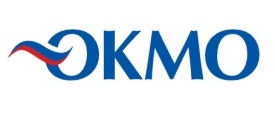 ОБЩЕРОССИЙСКИЙ КОНГРЕСС МУНИЦИПАЛЬНЫХ ОБРАЗОВАНИЙОБЩЕРОССИЙСКИЙ КОНГРЕСС МУНИЦИПАЛЬНЫХ ОБРАЗОВАНИЙ127025, г. Москваул. Новый Арбат, д.19, оф.1402Тел. (495) 697-75-98e-mail: okmo.rf@mail.ru 10.00 – 10.05Торжественное открытие Совещания 10.05 – 10.20– «О плане мероприятий Конгресса и СМО субъектов РФ» – выступление Исполняющего обязанности исполнительного директора Конгресса ВЛАДИМИРА ЮРЬЕВИЧА ПЕРЕШЕИНА10.20 – 10.45 – «О тенденциях развития местного самоуправления на современном этапе» – выступление Руководителя Аппарата Комитета Государственной Думы по федеративному устройству и вопросам местного самоуправления, Почётного члена Президиума Конгресса, доктора юридических наук                        ИГОРЯ ВИКТОРОВИЧА БАБИЧЕВА10.45 – 11.00– «Об изменениях в Уставе Конгресса, рекомендации по внесению изменений в Уставы СМО» – выступление Руководителя центра правовой работы и мониторинга нормотворческой и правоприменительной практики Исполнительной дирекции Конгресса                                   ОЛЬГИ ВИКТОРОВНЫ ОРЕШКИНОЙ11.00 – 11.15– «О проектах Положений о Палатах и Комитетах Конгресса» – выступление Руководителя центра правовой работы и мониторинга нормотворческой и правоприменительной практики Исполнительной дирекции Конгресса ОЛЬГИ ВИКТОРОВНЫ ОРЕШКИНОЙ11.15 -11.30– «О структуре ежегодного доклада Конгресса Правительству Российской Федерации о состоянии местного самоуправления в Российской Федерации, перспективах его развития и предложения по совершенствованию правового регулирования организации и осуществления местного самоуправления» – выступление Исполняющего обязанности исполнительного директора Конгресса ВЛАДИМИРА ЮРЬЕВИЧА ПЕРЕШЕИНА, содокладчики: – Исполнительный директор Совета муниципальных образований Астраханской области ОЛЬГА ЮРЬЕВНА ГАЙ– Исполнительный директор Совета муниципальных образований Томской области НАТАЛЬЯ ВИКТОРОВНА ЛИМАНСКАЯ11.30 – 11.50– «Об организации обучения, подготовки и переподготовки муниципальных кадров» – выступление Члена экспертного Совета Комитета Государственной Думы по федеративному устройству и вопросам местного самоуправления, профессора кафедры государственного, муниципального управления и социальной инженерии Российского государственного социального университета, доктора социологических наук ОЛЬГИ АЛЕКСАНДРОВНЫ УРЖА, заведующего кафедрой государственного, муниципального управления и социальной инженерии Российского государственного социального университета ВАЛЕРИЯ ВИКТОРОВИЧА БОНДАЛЕТОВА11.50 – 12.00– «Об инновационных образовательных технологиях» – выступление Директора Института общественного служения, кандидата психологических наук ОЛЕГА ВИКТОРОВИЧА РЕШЕТНИКОВА12.00 – 12.15– «Об организации подписки на информационный журнал «Муниципальная Россия» – выступление Пресс - секретаря Исполнительной дирекции Конгресса ВЕРЫ ВАСИЛЬЕВНЫ ГОЛУТВИНОЙ12.15 – 12.30– «О Едином реестре членов Конгресса» – выступление Руководителя центра правовой работы и мониторинга нормотворческой и правоприменительной практики Исполнительной дирекции Конгресса                                   ОЛЬГИ ВИКТОРОВНЫ ОРЕШКИНОЙ12.30 – 12.55– «О дифференцированном членском взносе (предполагаемые схемы расчёта)» – выступление Исполняющего обязанности исполнительного директора Конгресса ВЛАДИМИРА ЮРЬЕВИЧА ПЕРЕШЕИНА, содокладчик – Ведущий советник Аппарата Комитета Государственной Думы ФС РФ по федеративному устройству и вопросам местного самоуправления                                     НАТАЛЬЯ ВЛАДИМИРОВНА ИВАНОВА12.55 – 13.10– «О предоставлении информации в Исполнительную дирекцию Конгресса членами Конгресса» – выступление Пресс - секретаря Исполнительной дирекции Конгресса ВЕРЫ ВАСИЛЬЕВНЫ ГОЛУТВИНОЙ13.10 – 15.00– Перерыв13.30 – 14.30– Обед 15.00 – 15.15– «Об основных направления работы Конгресса и плане мероприятий по их реализации » – выступление Президента Конгресса, председателя Комитета Государственной Думы ФС РФ по федеративному устройству и вопросам местного самоуправления  ВИКТОРА БОРИСОВИЧА КИДЯЕВА15.15 – 15.30- «Вопросы законодательного закрепления статуса советов муниципальных образований субъектов РФ и взаимодействие региональных советов с органами государственной власти субъектов РФ. О проведении в 2016 году Всероссийского конкурса муниципальных образований» - выступление Заместителя Министра юстиции РФ МИХАИЛА ЛЬВОВИЧА ГАЛЬПЕРИНА.15.30 – 15.45– «О Всероссийском конкурсе лучших муниципальных образований» – выступление Исполняющего обязанности исполнительного директора Конгресса ВЛАДИМИРА ЮРЬЕВИЧА ПЕРЕШЕИНА, содокладчик – Заместитель исполнительного директора Конгресса ИГОРЬ АЛЕКСАНДРОВИЧ КОНОНЕНКО15.45 – 16.00– «О проведении Общероссийского форума муниципальных юристов» – выступление Секретаря Совета муниципальных образований Оренбургской области, доктора юридических наук ВИКТОРА АЛЕКСАНДРОВИЧА ЩЕПАЧЕВА16.00 – 16.15– «О подготовке Учредительного Съезда Ассоциации территориального общественного самоуправления» – выступление Исполняющего обязанности исполнительного директора Конгресса ВЛАДИМИРА ЮРЬЕВИЧА ПЕРЕШЕИНА, содокладчик –16.15 – 16.30– «О сайте Конгресса» – выступление Пресс – секретаря Исполнительной дирекции Конгресса ВЕРЫ ВАСИЛЬЕВНЫ ГОЛУТВИНОЙ16.30 – 17.00Подведение итогов Совещания